   Муниципальное автономное дошкольное образовательное учреждение № 58  группа №7 (6-7лет)  Воспитатели: Конева И. В.Петухова В.Конкурс масленичного костюма «Масленица былинная»Масленица – один из самых веселых народных праздников. Целую неделю в старину Россияне провожали зиму, пекли блины и ходили друг к другу в гости. Называли Масленицу в народе «честной», «широкой», «обжорной», «хлебосольной», щедрой на застолье и на безудержное веселье. Главным угощением на Масленицу были блины. Они пеклись и поедались в несметных количествах. Блины имели особое значение: круглые, румяные, горячие, они являли собой символ солнца, которое все ярче разгоралось, удлиняя дни.На Масленицу традиционно устраивали народные гуляния с играми и забавами, где символически провожали зиму и встречали весну. Одними из традиционных героев любого, в том числе и масленичного гуляния, были Богатыри, Масленки, Скоморохи, веснянки и другие герои русских сказок. Эти веселые персонажи в ярких костюмах привлекали к себе внимание, пели песни, шутили и развлекали народ.Предлагаем жителям и гостям города Гаврилов Посад принять участие в конкурсе масленичного костюма «Масленица былинная», который пройдет в рамках городского праздничного народного гуляния «Масленица- блинница, Весны именинница!» 6 марта на Лугу – Лубенец.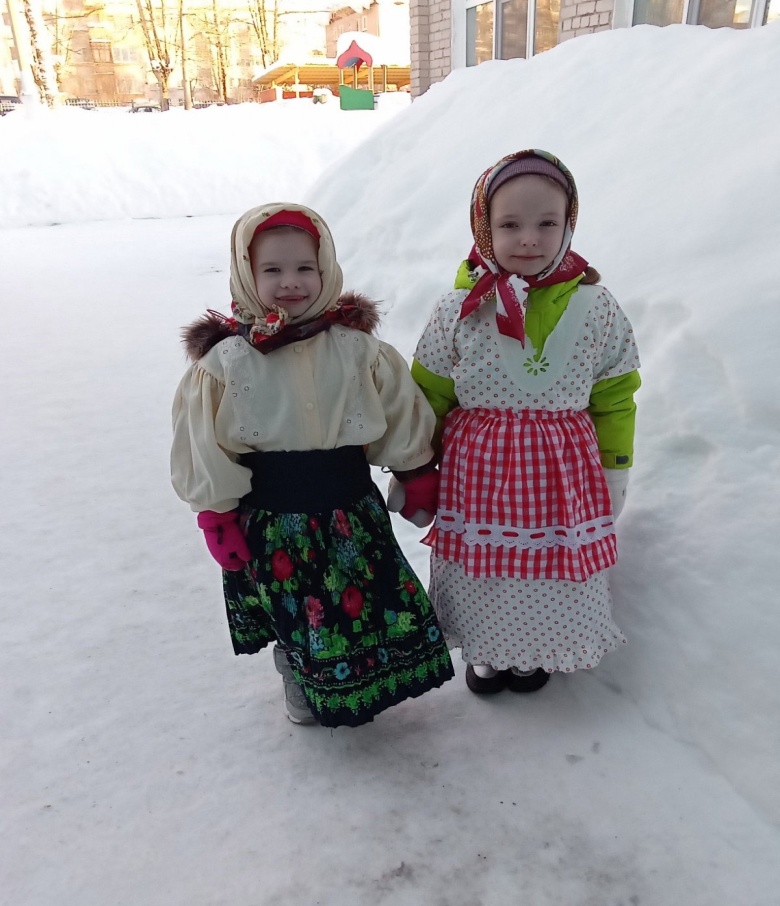 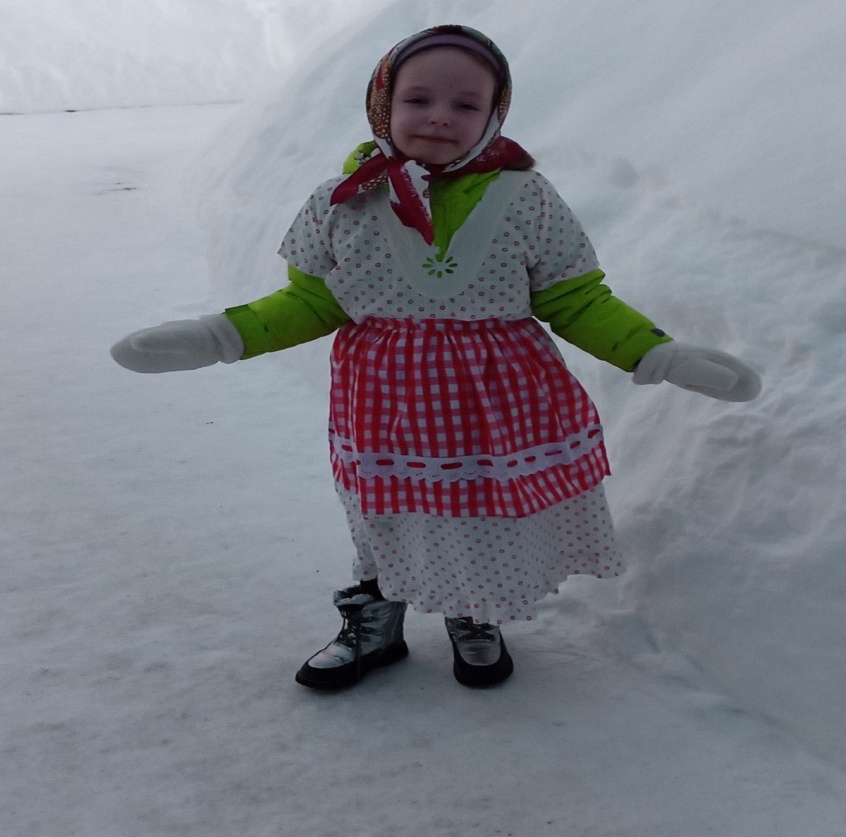 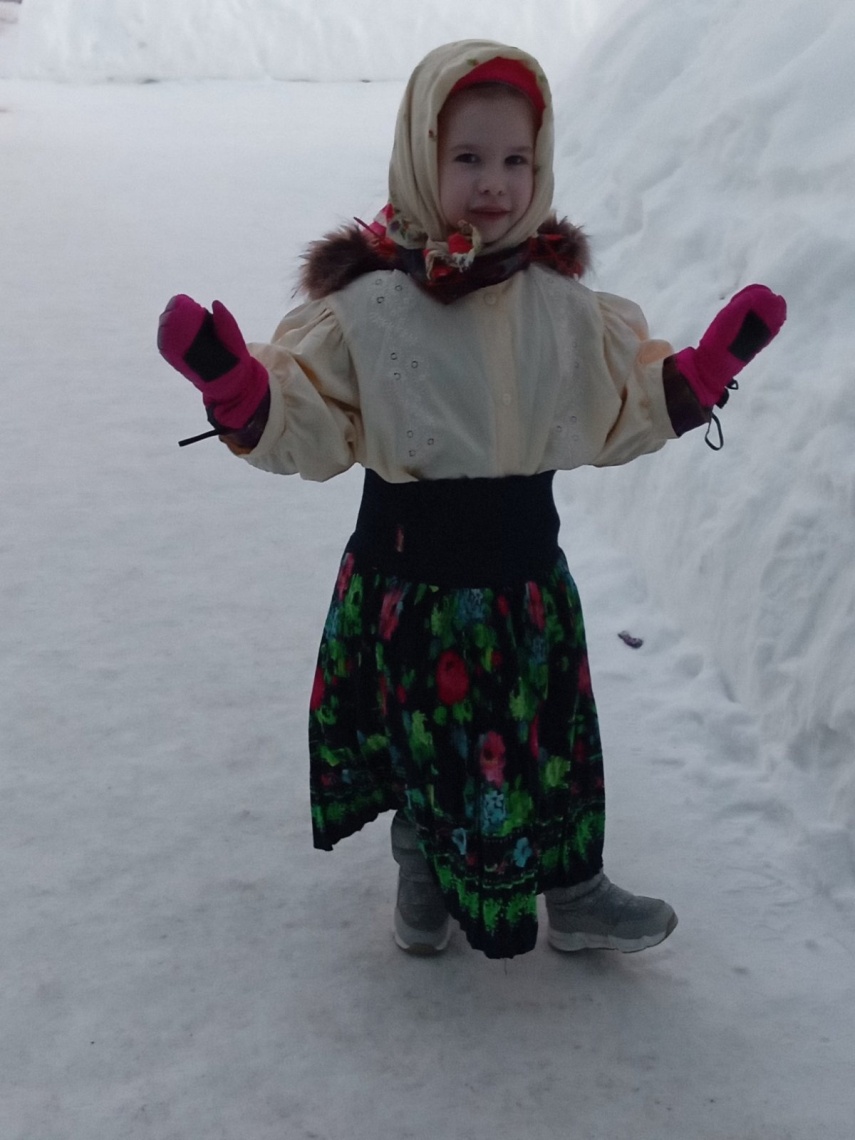 